BrazilBrazilBrazilBrazilJune 2026June 2026June 2026June 2026MondayTuesdayWednesdayThursdayFridaySaturdaySunday1234567Corpus Christi891011121314Lovers’ Day15161718192021222324252627282930NOTES: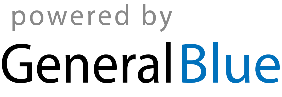 